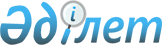 2017 жылға арналған мектепке дейінгі тәрбие мен оқытуға мемлекеттік білім беру тапсырысын, жан басына шаққандағы қаржыландыру және ата - ананың ақы төлеу мөлшерін бекіту туралы
					
			Күшін жойған
			
			
		
					Маңғыстау облысы Маңғыстау ауданы әкімдігінің 2017 жылғы 9 қаңтардағы № 04 қаулысы. Маңғыстау облысы Әділет департаментінде 2017 жылғы 3 ақпанда № 3269 болып тіркелді. Күші жойылды-Маңғыстау облысы Маңғыстау ауданы әкімдігінің 2017 жылғы 24 қарашадағы № 299 қаулысымен
      Ескерту. Күші жойылды - Маңғыстау облысы Маңғыстау ауданы әкімдігінің 24.11.2017 № 299 қаулысымен(алғашқы ресми жарияланған күнінен кейін күнтізбелік он күн өткен соң қолданысқа енгізіледі).

      РҚАО-ның ескертпесі.

      Құжаттың мәтінінде түпнұсқаның пунктуациясы мен орфографиясы сақталған.
      Қазақстан Республикасының 2001 жылғы 23 қаңтардағы "Қазақстан Республикасындағы жергілікті мемлекеттік басқару және өзін - өзі басқару туралы", 2007 жылғы 27 шілдедегі "Білім туралы" Заңдарына сәйкес Маңғыстау ауданы әкімдігі ҚАУЛЫ ЕТЕДІ:
      1. 2017 жылға арналған мектепке дейінгі тәрбие мен оқытуға мемлекеттік білім беру тапсырысы, жан басына шаққандағы қаржыландыру және ата – ананың ақы төлеу мөлшері қосымшаға сәйкес бекітілсін.
      2. "Маңғыстау аудандық білім бөлімі" мемлекеттік мекемесі (С.Қалиева) осы қаулының әділет органдарында мемлекеттік тіркелуін, оның Қазақстан Республикасы нормативтік құқықтық актілерінің эталондық бақылау банкінде және бұқаралық ақпарат құралдарында ресми жариялануын қамтамасыз етсін.
      3. Осы қаулының орындалуын бақылау аудан әкімінің орынбасары Е.Махмутовқа жүктелсін.
      4. Осы қаулы әділет органдарында мемлекеттік тіркелген күннен бастап күшіне енеді және ол алғашқы ресми жарияланған күнінен кейін күнтізбелік он күн өткен соң қолданысқа енгізіледі.
      "КЕЛІСІЛДІ"
      "Әлбет" жауапкершілігі
      шектеулі серіктестігінің директоры
      Дербісова Динара Алымқызы
      "09" қаңтар 2017 жыл
      Жеке кәсіпкер
      Жанбуршина Жақсы Есмырзақызы
      "09" қаңтар 2017 жыл
      Жеке кәсіпкер
      Тоғысова Нұржамал
      "09" қаңтар 2017 жыл
      "Маңғыстау аудандық білімі бөлімі"
      мемлекеттік мекемесінің басшысы
      Қалиева Светлана Ақмұратқызы
      "09" қаңтар 2017 жыл
      "Маңғыстау аудандық экономика
      және қаржы бөлімі" мемлекеттік
      мекемесінің басшысы
      Шабикова Рима Нерражимқызы
      "09" қаңтар 2017 жыл 2017 жылға арналған мектепке дейінгі тәрбие мен оқытуға мемлекеттік білім беру тапсырысы, жан басына шаққандағы қаржыландыру және ата - ананың ақы төлеу мөлшері
					© 2012. Қазақстан Республикасы Әділет министрлігінің «Қазақстан Республикасының Заңнама және құқықтық ақпарат институты» ШЖҚ РМК
				
      Аудан әкімі

Ж.Айтуаров
Маңғыстау ауданы әкімдігінің2017 жылғы "09" қаңтардағы№04 қаулысынақосымша
Мек-тепке дейінгі тәрбие және оқыту ұйым-дарын-дағы топтар
Мектепке дейінгі тәрбие мен оқыту ұйымдарының тәрбиеленушілер саны

 
Мектепке дейінгі тәрбие мен оқыту ұйымдарының тәрбиеленушілер саны

 
Мектепке дейінгі тәрбие мен оқыту ұйымдарының тәрбиеленушілер саны

 
Мектепке дейінгі тәрбие мен оқыту ұйымдарының тәрбиеленушілер саны

 
Мектепке дейінгі тәрбие мен оқыту ұйымдарының тәрбиеленушілер саны

 
Мектепке дейінгі тәрбие мен оқыту ұйымдарының тәрбиеленушілер саны

 
Мектепке дейінгі тәрбие мен оқыту ұйымдарының тәрбиеленушілер саны

 
Мектепке дейінгі ұйымдарда қаржыландырудың жаңа басына шаққындағы бір айдағы мөлшері (теңге)
Мектепке дейінгі ұйымдарда қаржыландырудың жаңа басына шаққындағы бір айдағы мөлшері (теңге)
Мектепке дейінгі ұйымдарда қаржыландырудың жаңа басына шаққындағы бір айдағы мөлшері (теңге)
Мектепке дейінгі ұйымдарда қаржыландырудың жаңа басына шаққындағы бір айдағы мөлшері (теңге)
Мектепке дейінгі ұйымдарда қаржыландырудың жаңа басына шаққындағы бір айдағы мөлшері (теңге)
Мектепке дейінгі ұйымдарда қаржыландырудың жаңа басына шаққындағы бір айдағы мөлшері (теңге)
Мектепке дейінгі ұйымдарда қаржыландырудың жаңа басына шаққындағы бір айдағы мөлшері (теңге)
Мектепке дейінгі ұйымдарда ата – ананың бір айдағы төлемақы мөлшері (теңге)
Мектепке дейінгі ұйымдарда ата – ананың бір айдағы төлемақы мөлшері (теңге)
Мектепке дейінгі ұйымдарда ата – ананың бір айдағы төлемақы мөлшері (теңге)
Мектепке дейінгі ұйымдарда ата – ананың бір айдағы төлемақы мөлшері (теңге)
Мектепке дейінгі ұйымдарда ата – ананың бір айдағы төлемақы мөлшері (теңге)
Мектепке дейінгі ұйымдарда ата – ананың бір айдағы төлемақы мөлшері (теңге)
Мектепке дейінгі ұйымдарда ата – ананың бір айдағы төлемақы мөлшері (теңге)
Мек-тепке дейінгі тәрбие және оқыту ұйым-дарын-дағы топтар
Балабақша (мемлекеттік)
Балабақша (жеке меншік)
Мектепке дейінгі ұйым ішіндегі шағын орталық
Мектеп жанындағы толық күндік шағын орталық
Мектеп жанындағы жарты күндік шағын орталық
Дербес толық күндік шағын орталық
Дербес жарты күндік күндік шағын орталық
Балабақша (мемлекеттік)
Балабақша (жеке меншік)
Мектепке дейінгі ұйым ішіндегі шағын орталық
Мектеп жанындағы толық күндік шағын орталық
Мектеп жанындағы жарты күндік шағын орталық
Дербес толық күндік шағын орталық
Дербес жарты күндік күндік шағын орталық
Балабақша (мемлекеттік)
Балабақша (жеке меншік)
Мектепке дейінгі ұйым ішіндегі шағын орталық
Мектеп жанындағы толық күндік шағын орталық

 
Мектеп жанындағы жарты күндік шағын орталық
Дербес толық күндік шағын орталық
Дербес жарты күндік күндік шағын орталық
1–ден

3–ке дейінгі топтар
225
50

66
21

55
86
32
30547 
35087 

30549 
7318 

16746 
16746 
30336 
11060 
11060 
11060 
11060

 
11060 
4–тен

5–ке дейінгі топтар
320
26721 
11060 
6–дан

7–ге дейінгі топтар
180

200
25794 

25115
11060 